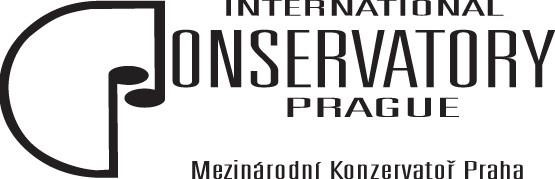 Mezinárodní Konzervatoř PrahaObor Klasický zpěv - Otázky k absolutoriu z umělecko- pedagogické přípravy pro rok 2019/2020a)  Způsoby výběru  dětí pro pěveckou výuku. Jaký je rozdíl   práce se žáky v různém věkovém období?b) Předveďte cvičení na rozezpívání malých dětí.2)  a)  Co je to mutace, jak poznáme její začátek. Je potřeba specifické práce      s dětským hlasem?      b) Předveďte vyzkoušení rozsahu a muzikálnosti.3)  a) Dechové ústrojí, bránice, typy dýchání .      b) Předveďte jakým způsobem byste s dítětem studoval/a novou skladbu.4) a) Popište fyziologickou funkci hlasového orgánu. Vysvětlete souvislost s dechovou oporou.     b) Předveďte jak s žákem nacvičíte legato a staccato.5) a) Jaké jsou druhy hlasů, doplňte příklady rolí z klasického repertoáru.     b) Předveďte nácvik správného pěveckého nádechu.6)  a) Vysvětlete ,co je to rezonance , a jaká je její funkce ve zpívání.     b) První hodina se žákem.7) a) Vysvětlete co jsou to hlasové rejstříky, co jsou to přechodové tóny.     b) Předveďte nácvik hlavové rezonance.8) a) Dětský hlas, vývoj hlasu.     b) Jak odstraníte zlozvyky při zpěvu ( tlak v oblasti hrdla, tuhá šíje..)9)  a) Vysvětlit na modelu-  co je potřeba k tvorbě hlasu.      b) Struktura a organizace hodiny zpěvu. Význam a ukázka jazykolamů.10) a) Jaké jsou orgány související s tvořením hlasu.b) Vysvětlete na modelu, co je správný pěvecký postoj. 11) a) Co jsou nositelé zvuků, popište funkci vokálů.        b) Práce s modelem na nácviku lidové písně.12) a) Hygiena hlasu a životospráva.       b) Vysvětlete na modelu význam a užití pěveckých představ.13) a) Vysvětlete pěveckou artikulaci – jazyk, zuby, čelist.        b) Jak dosáhnete uvolnění při zpěvu (nepružný dech, ztuhlé břišní svaly)?14) a) Vysvětlete význam rozezpívání a správný postup. Co je to brumendo?       b) Jmenujte pěveckou literaturu pro žáky 1.stupně ZŠ.15)  a) Zánětlivá onemocnění fonačně artikulačního ústrojí.        b) Vysvětlete na modelu rozdíl práce s hlasem dětským a dospělým.16) a) Funkce konsonantů – znělé a neznělé. Čím se liší od vokálů.       b) Na modelu vysvětlete práci s hlasem v období mutace, vhodná cvičení.17) a) Osobnost hlasového pedagoga. Pěvecká literatura pro dospělé studenty.       b) Předveďte na modelu- jak odstraníte distonování v písni? Nejčastější chyby, které vedou k intonační nepřesnosti.18) a) Práce s modelem - čím se liší zpěv v různých jazycích? Důležitost pochopení textu.        b) Jmenujte pěveckou literaturu pro starší žáky (2.stupeň ZŠ a střední škola).19) a) Motivace žáků, veřejné koncerty, dětské pěvecké soutěže. Jak mohou pomoci media při studiu skladeb.       b) Práce s modelem – dechová cvičení a posazení hlasu do rezonance.20) a) Rozdíl mezi školeným a neškoleným hlasem při pěvecké a mluvní zátěži.            Které profese jsou vystaveny největší hlasové zátěži?       b) Ukažte na modelu -jak opravíte vady hlasu ( tvrdý hlasový začátek, vytlačované tony)21) a) Jaký je rozdíl mezi školením klasického způsobu zpěvu a populárního způsobu zpěvu .       b) Vysvětlete na modelu pěvecky správné nasazení tónu a návodná cvičení.22) a) Výuka zpěvu dospělých (na ZUŠ) – specifika, úskalí, možnosti.       b) Předveďte cvičení na zjištění hlasového rozsahu žáka na hodině.23) a) Práce s trémou. Hlas a hormony.       b) Ukažte největší chyby při pěveckém nádechu, způsoby jejich odstranění.24) a) Nezánětlivá organická onemocnění fonačně artikulačního ústrojí.       b) Ukažte na modelu - jak pracovat s dětmi, které mají hudební talent, ale mají problém v práci s textem, písmem, notovým záznamem?25) a) Zpěv v různých akustických podmínkách. Lékařská pracoviště pro choroby hlasu a vad řeči. Uplatnění dětského hlasu v operní literatuře – operní role.       b) ukažte na modelu – práci na nácviku umělé písně.